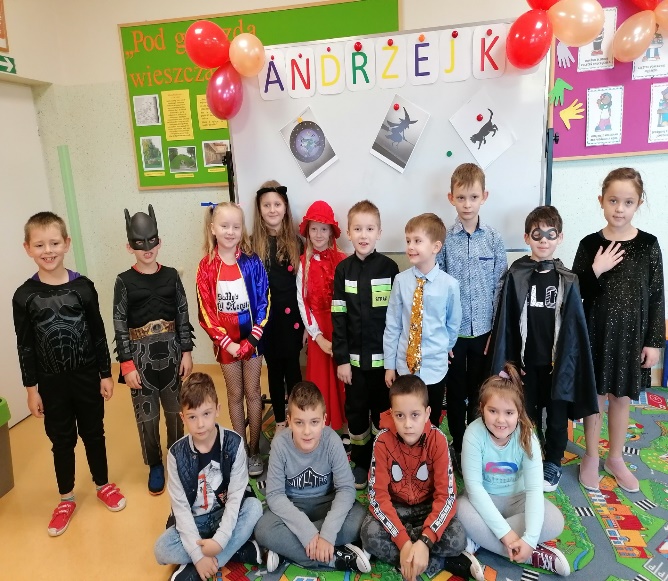 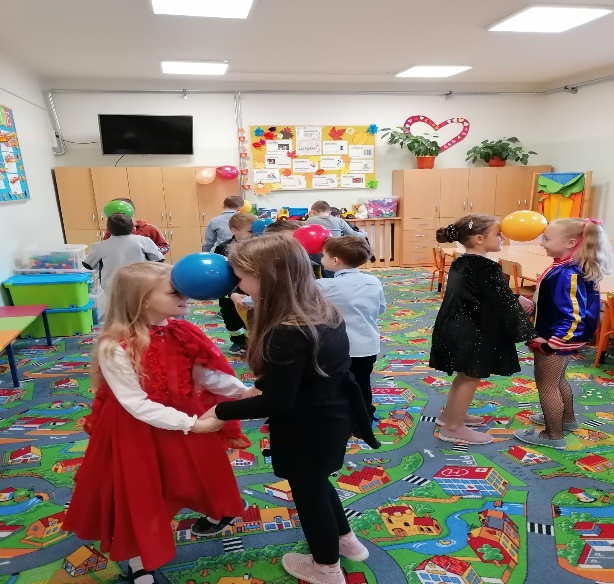 https://spborowa.edupage.org/news/#news-2336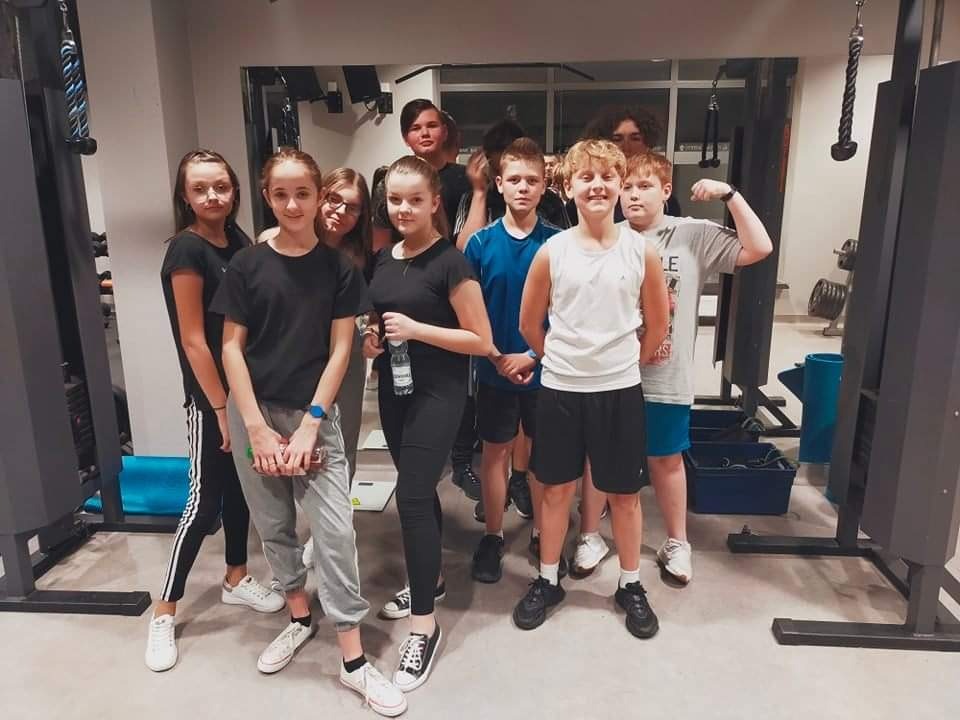 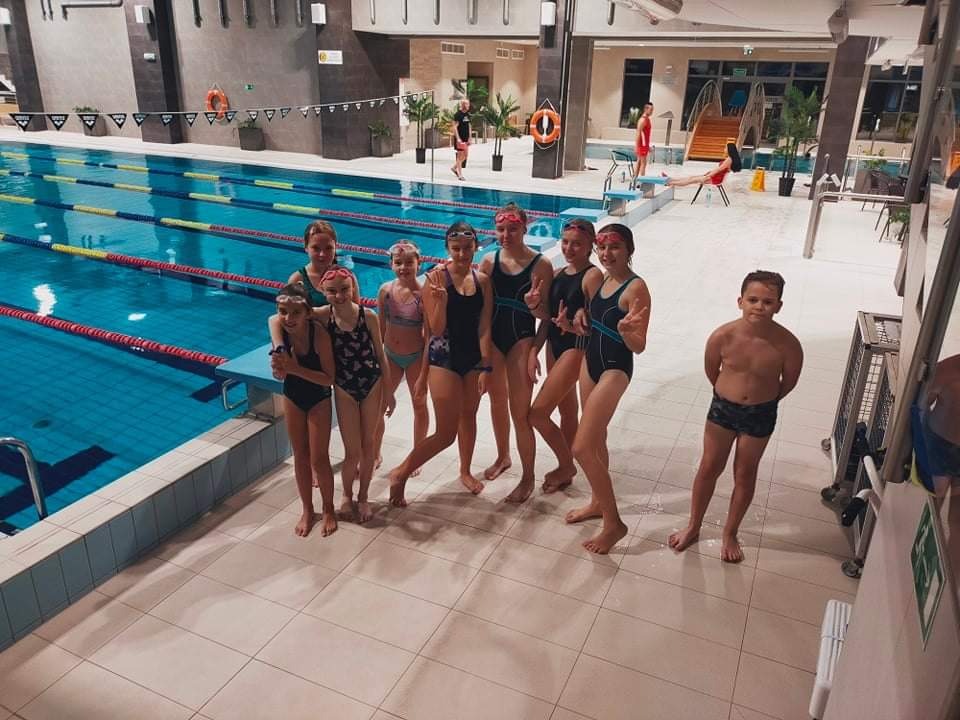 https://spborowa.edupage.org/news/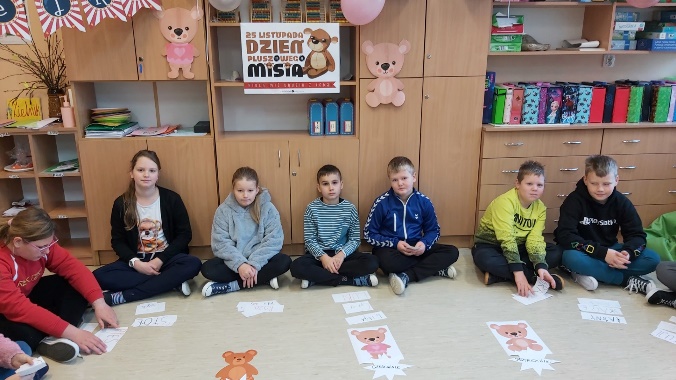 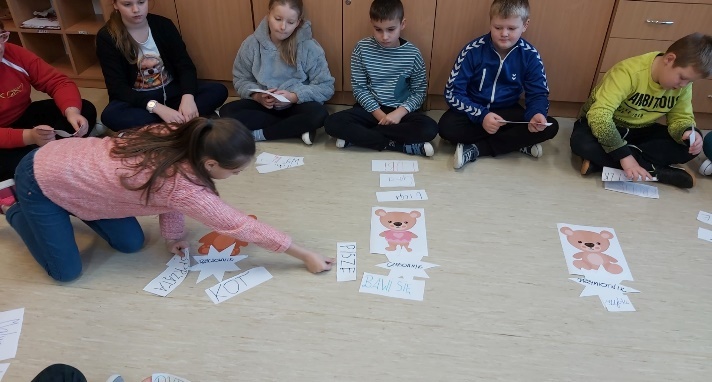 https://spborowa.edupage.org/news/#photos:album:1620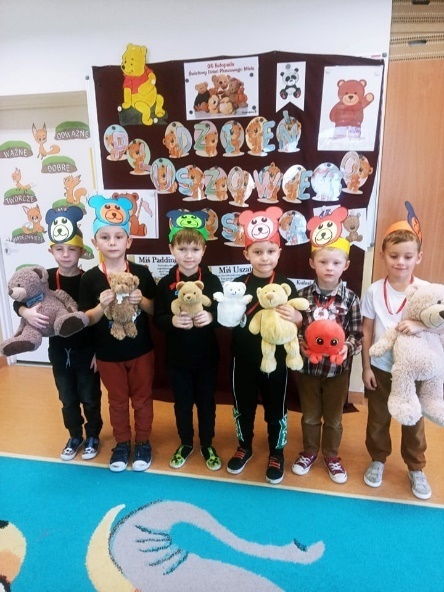 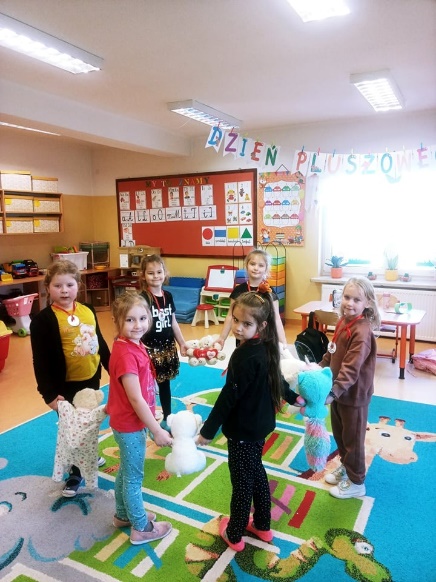 https://spborowa.edupage.org/news/#photos:album:1617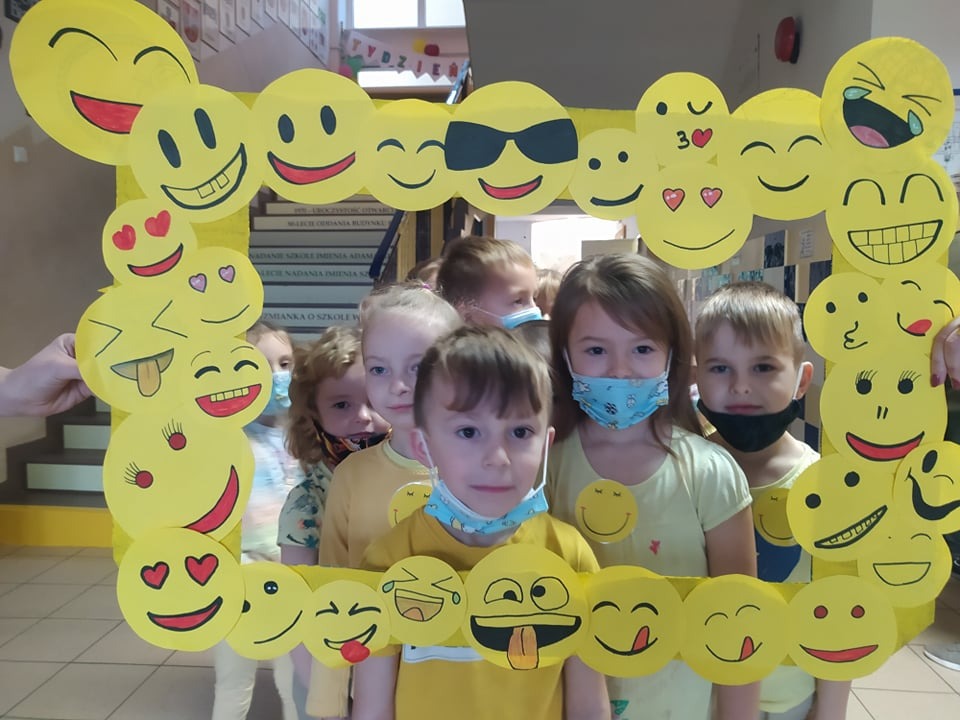 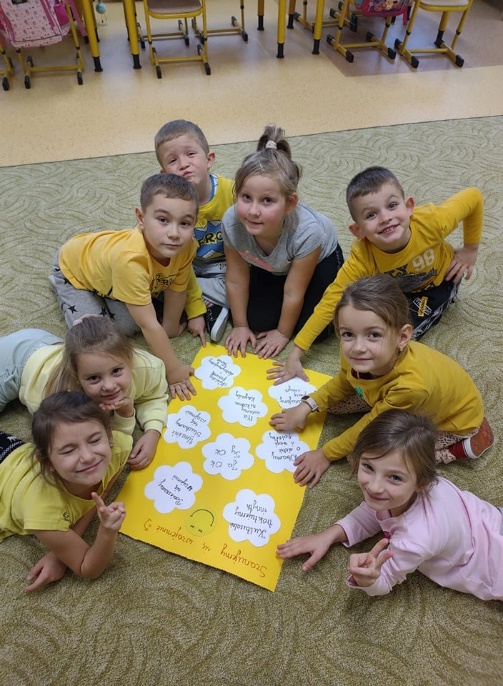 https://spborowa.edupage.org/news/#photos:album:1616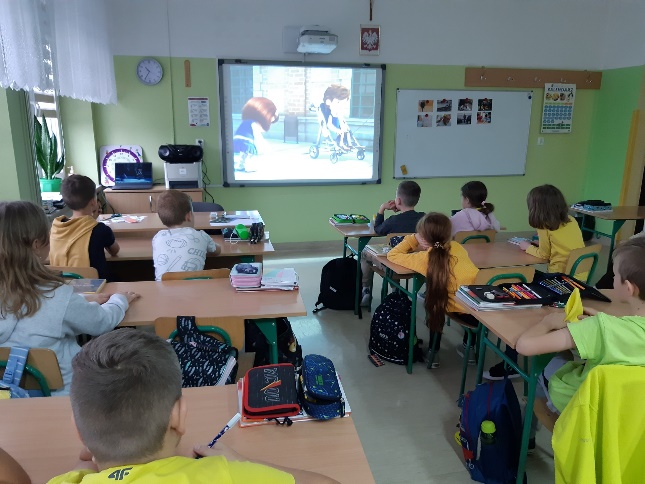 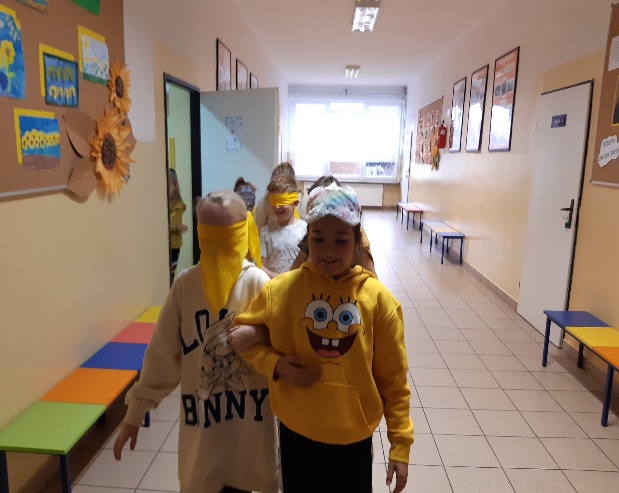 https://spborowa.edupage.org/news/#photos:album:1615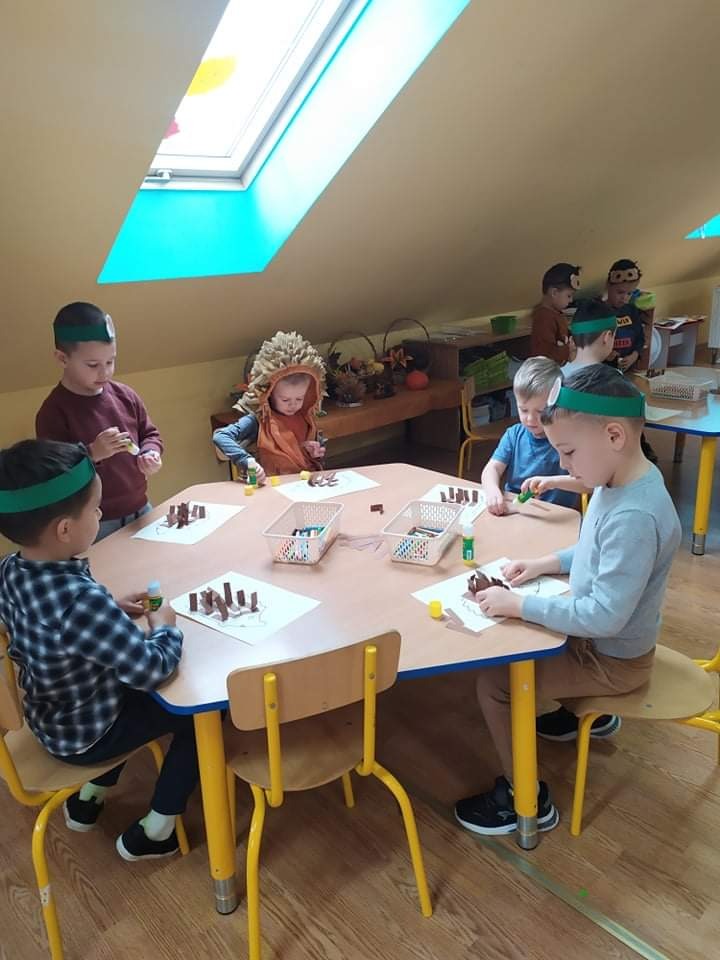 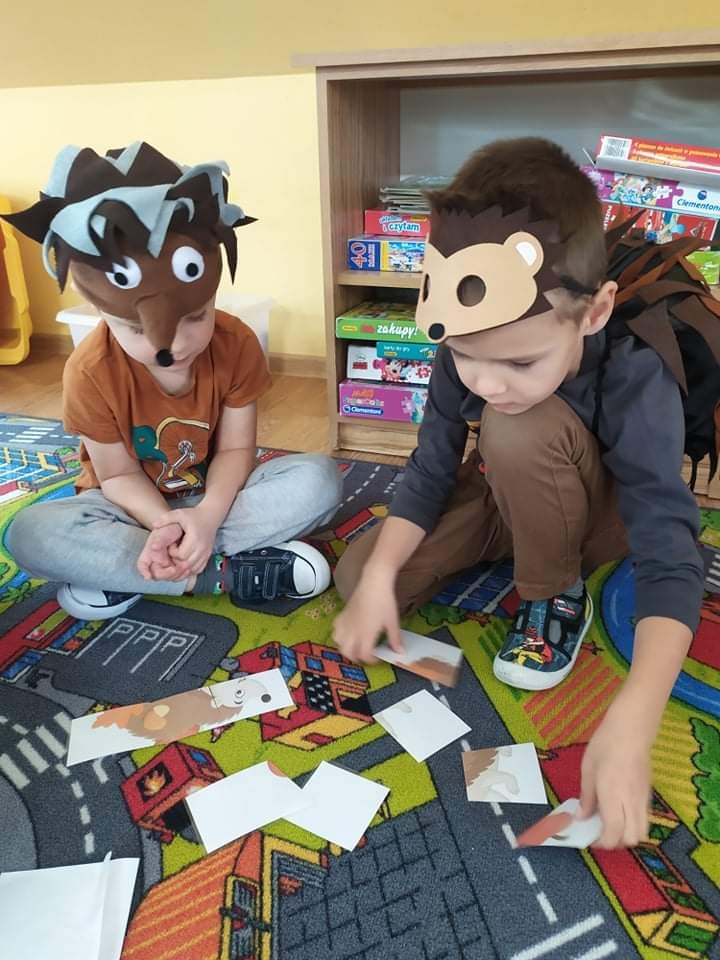 https://spborowa.edupage.org/news/#photos:album:1614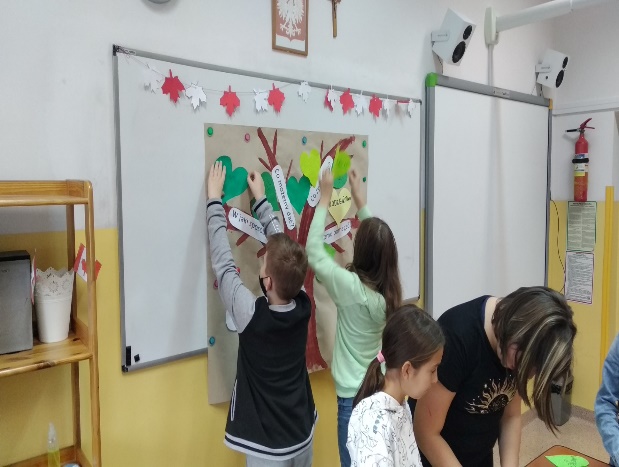 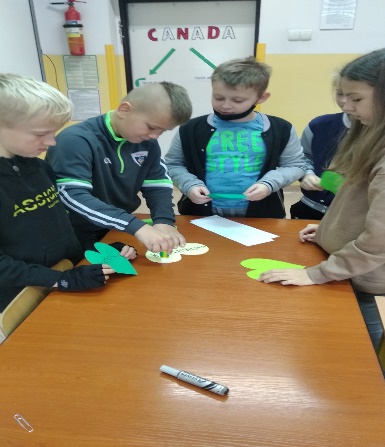 https://spborowa.edupage.org/news/#photos:album:1613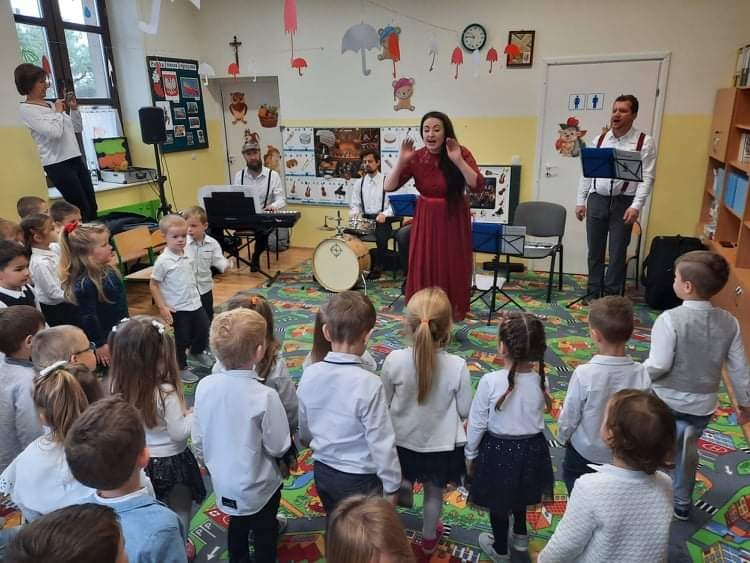 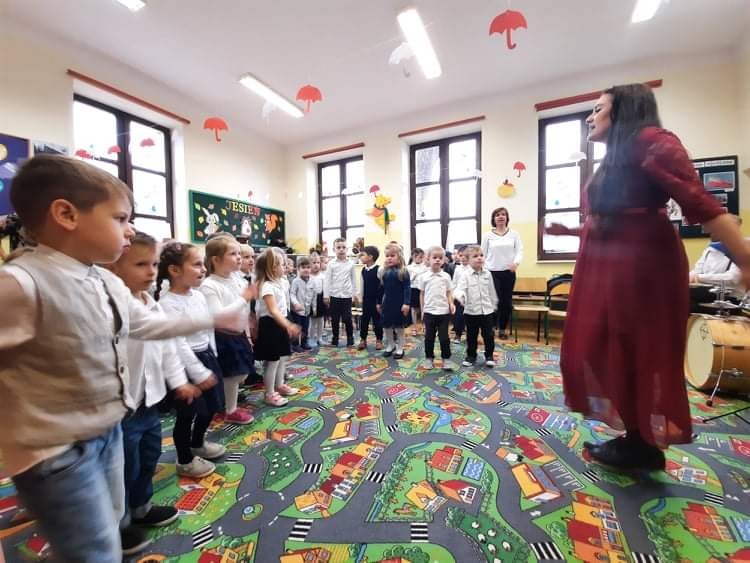 https://spborowa.edupage.org/news/#photos:album:1612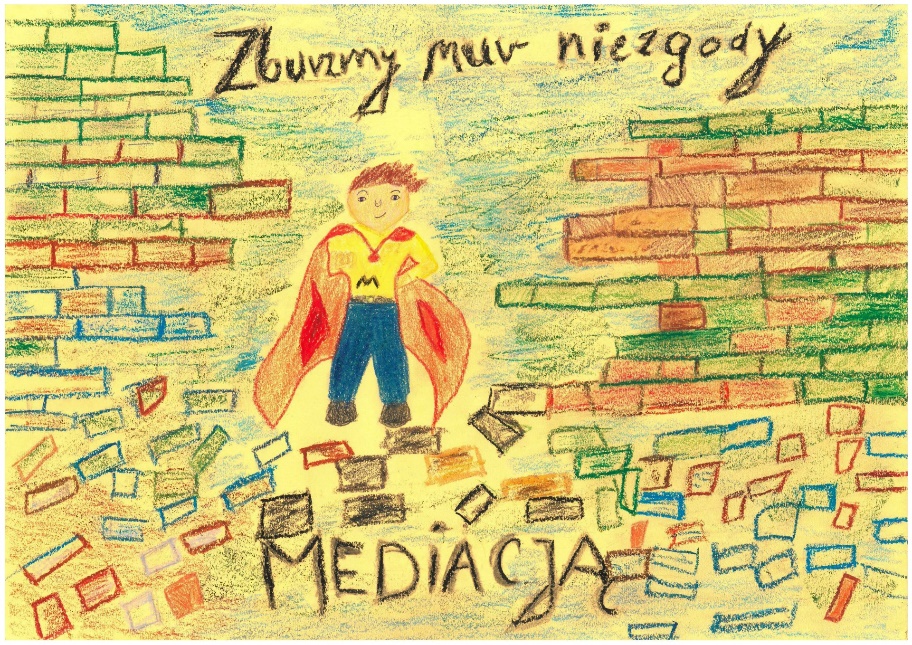 https://spborowa.edupage.org/news/#photos:album:1607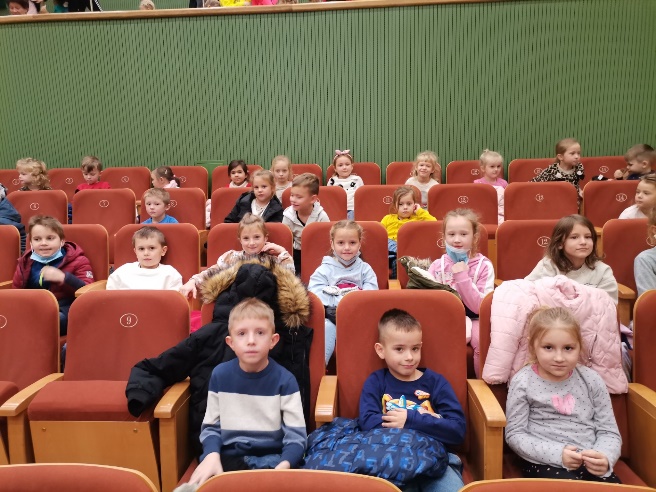 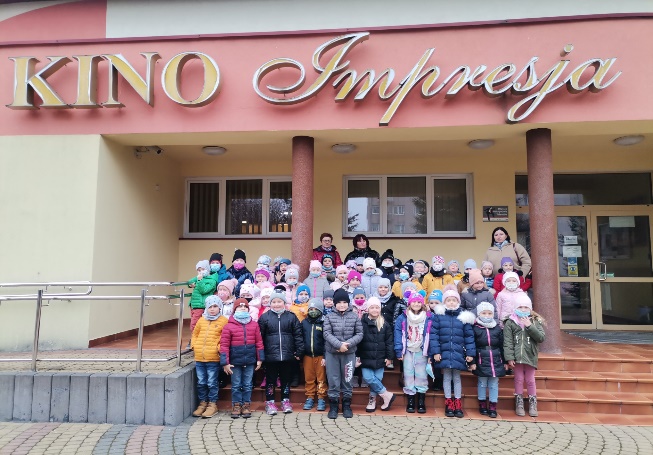 https://spborowa.edupage.org/news/#photos:album:1608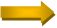 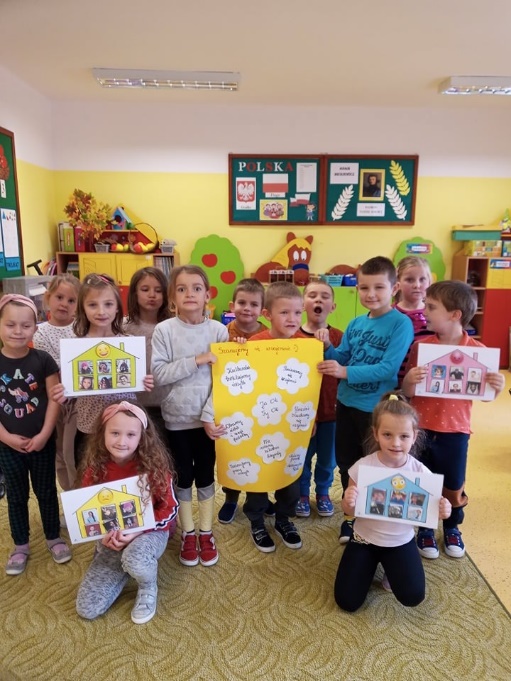 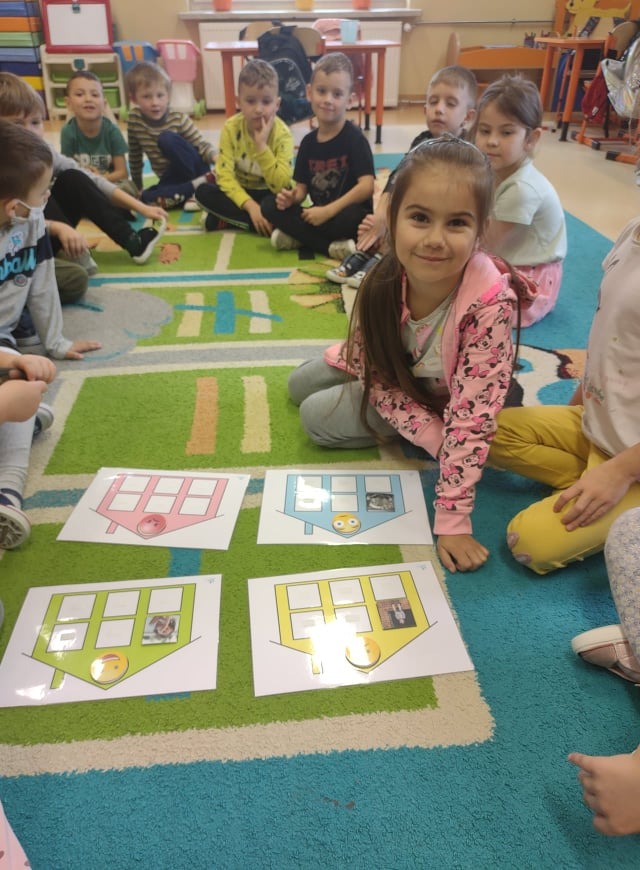 https://spborowa.edupage.org/news/#photos:album:1604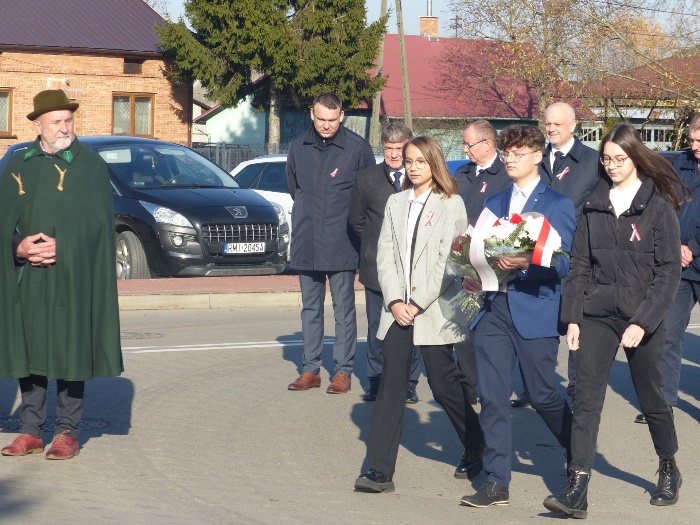 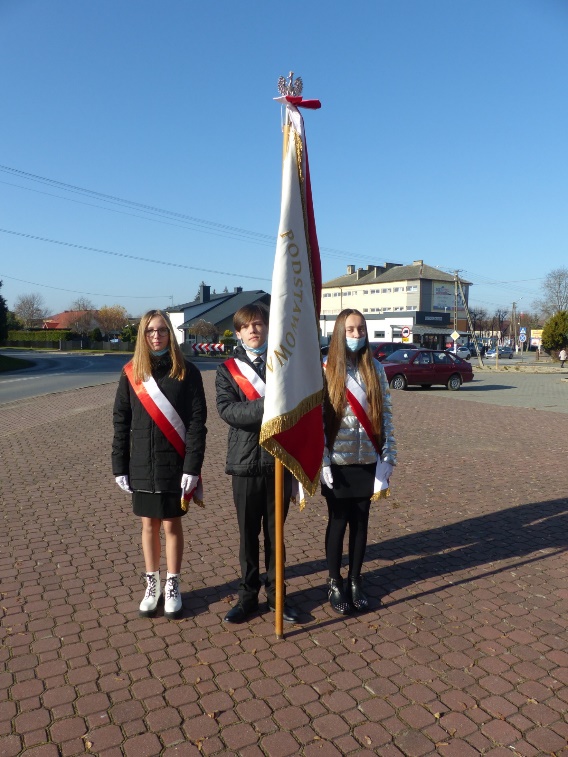 https://spborowa.edupage.org/news/#photos:album:1603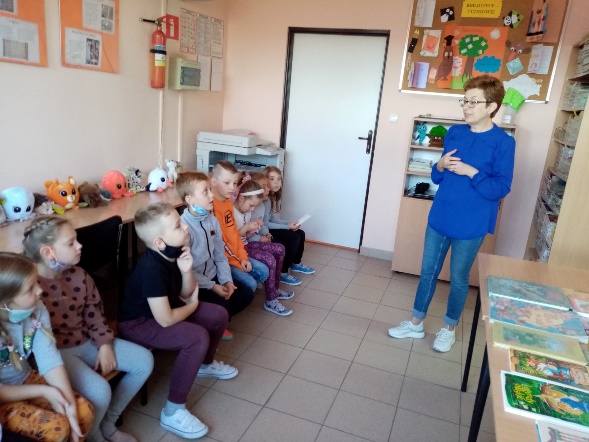 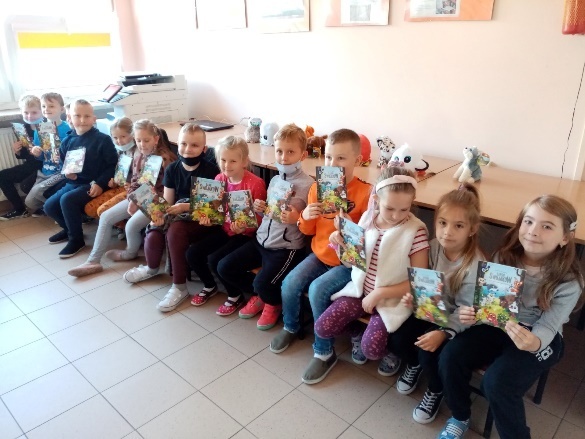 https://spborowa.edupage.org/news/#photos:album:1610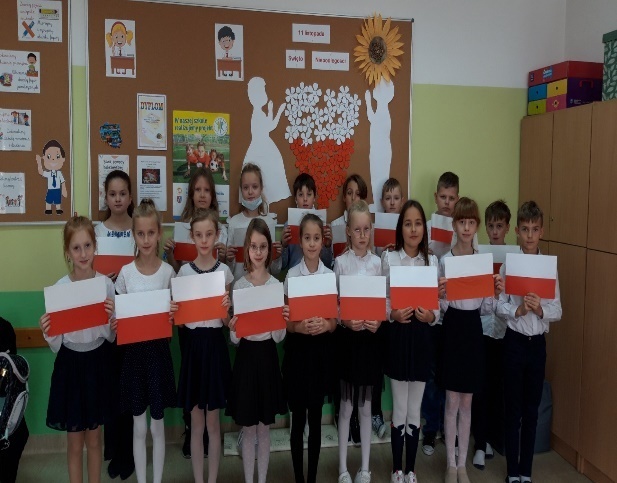 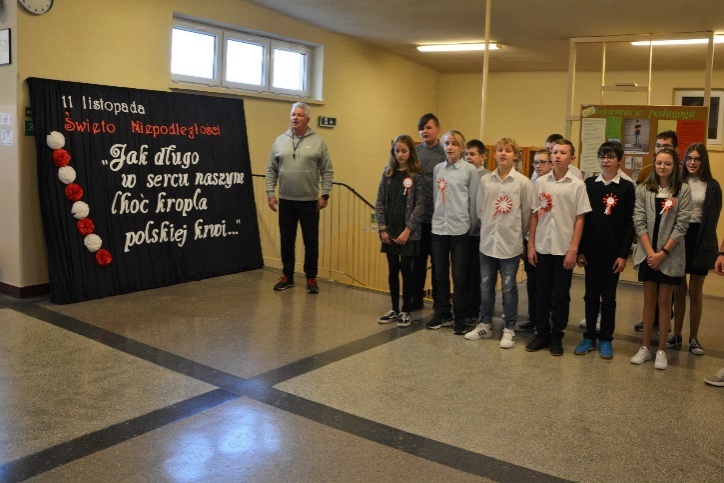 https://spborowa.edupage.org/news/#photos:album:1600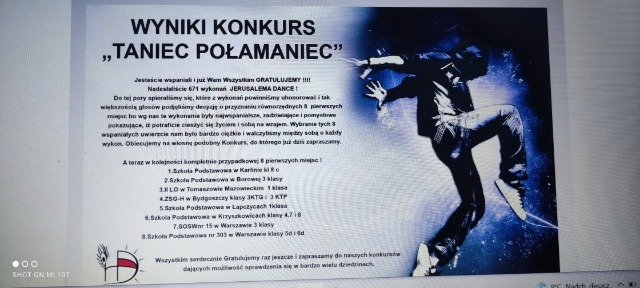 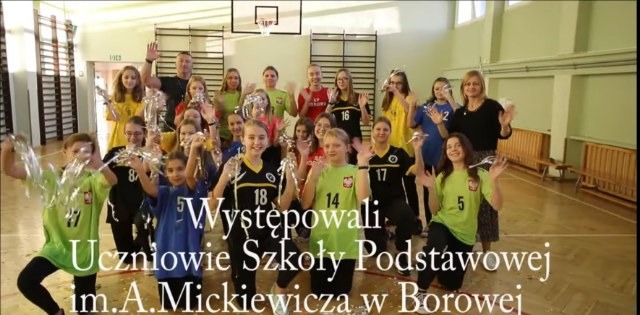 https://spborowa.edupage.org/news/#photos:album:1595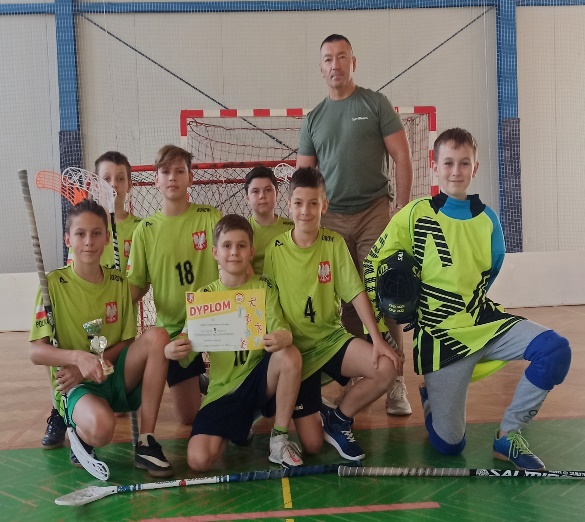 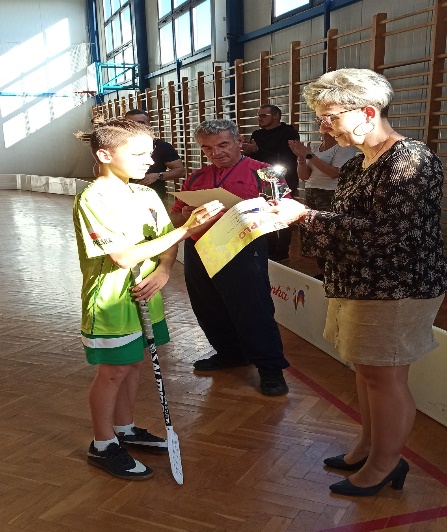 https://spborowa.edupage.org/news/#photos:album:1618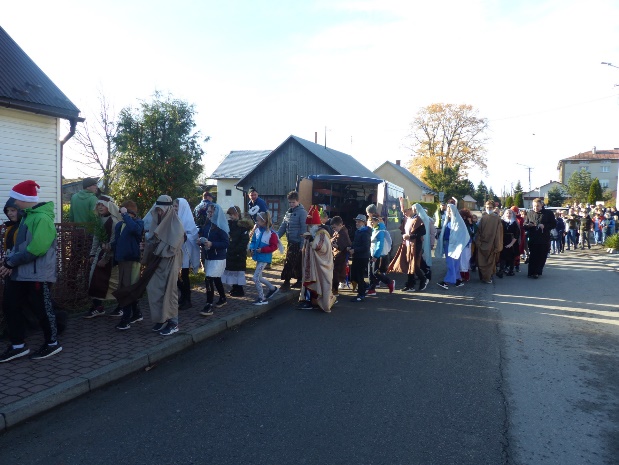 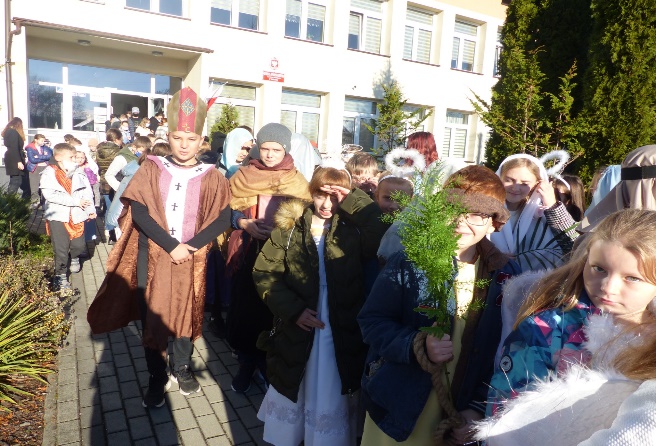 https://spborowa.edupage.org/news/?eqa=d2lkPW5ld3NfTmV3c18xX3AmbmV3c2FyY2hpdmVmPSZvZmZzZXRfbmV3c19OZXdzXzFfcD0yMA%3D%3D#photos:album:1597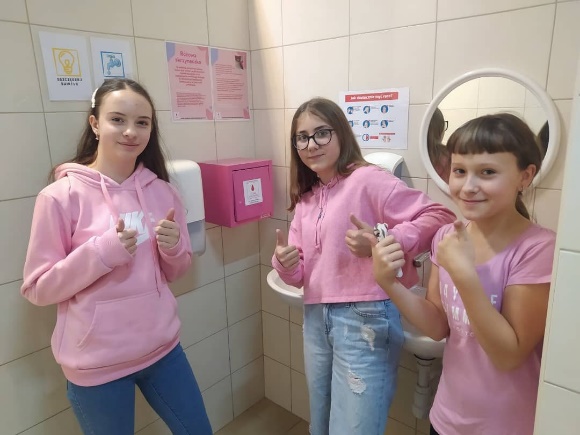 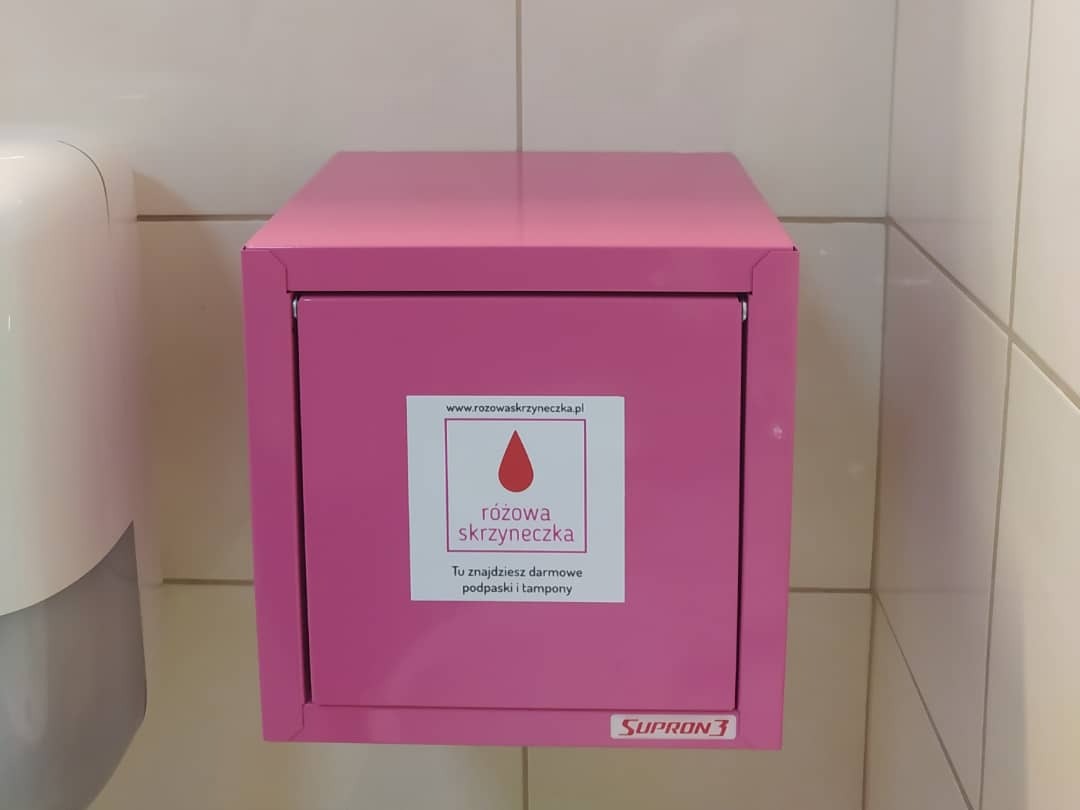 https://spborowa.edupage.org/news/?eqa=d2lkPW5ld3NfTmV3c18xX3AmbmV3c2FyY2hpdmVmPSZvZmZzZXRfbmV3c19OZXdzXzFfcD0yMA%3D%3D#photos:album:1598Konkurs taniec połamaniec- Jezusalema dance!https://spborowa.edupage.org/news/?eqa=d2lkPW5ld3NfTmV3c18xX3AmbmV3c2FyY2hpdmVmPSZvZmZzZXRfbmV3c19OZXdzXzFfcD0yMA%3D%3D#Film z nagraniem dostępny na stronie YouTube.https://www.youtube.com/watch?v=l_7RoNQZG4I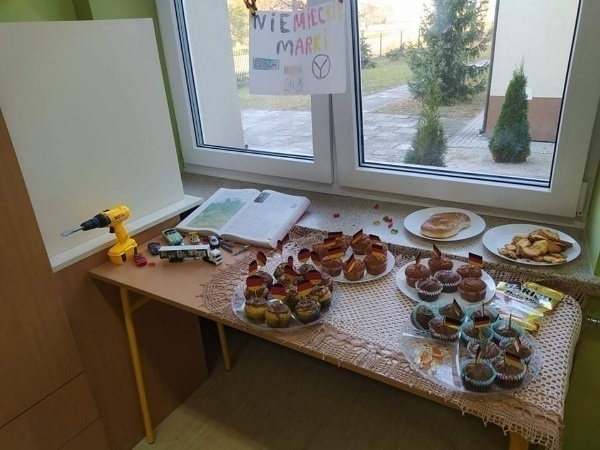 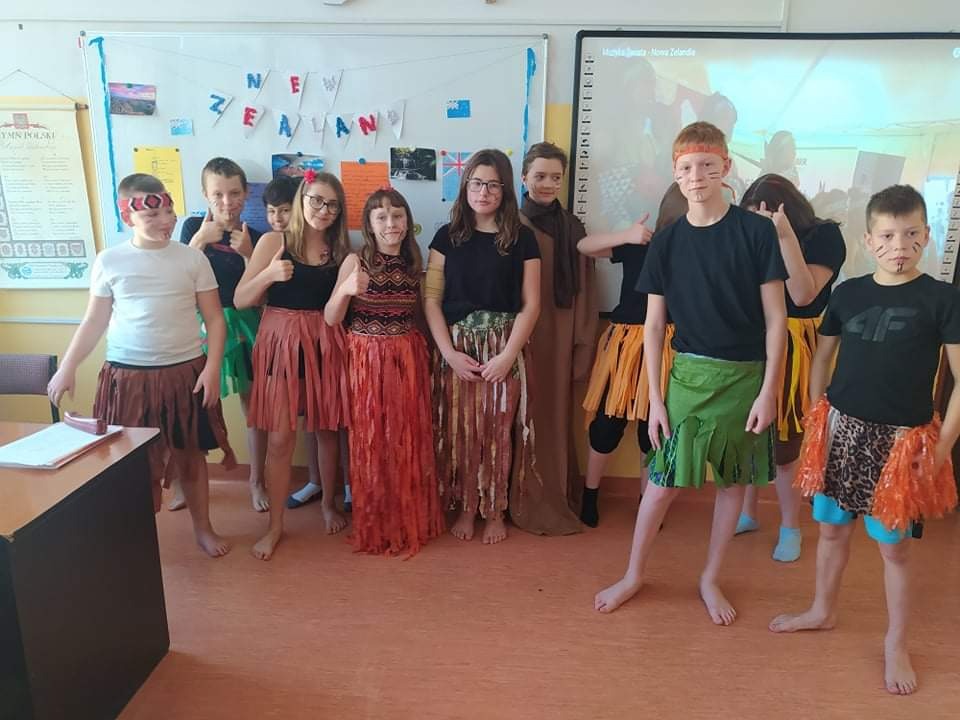 https://spborowa.edupage.org/news/?eqa=d2lkPW5ld3NfTmV3c18xX3AmbmV3c2FyY2hpdmVmPSZvZmZzZXRfbmV3c19OZXdzXzFfcD0yMA%3D%3D#photos:album:1594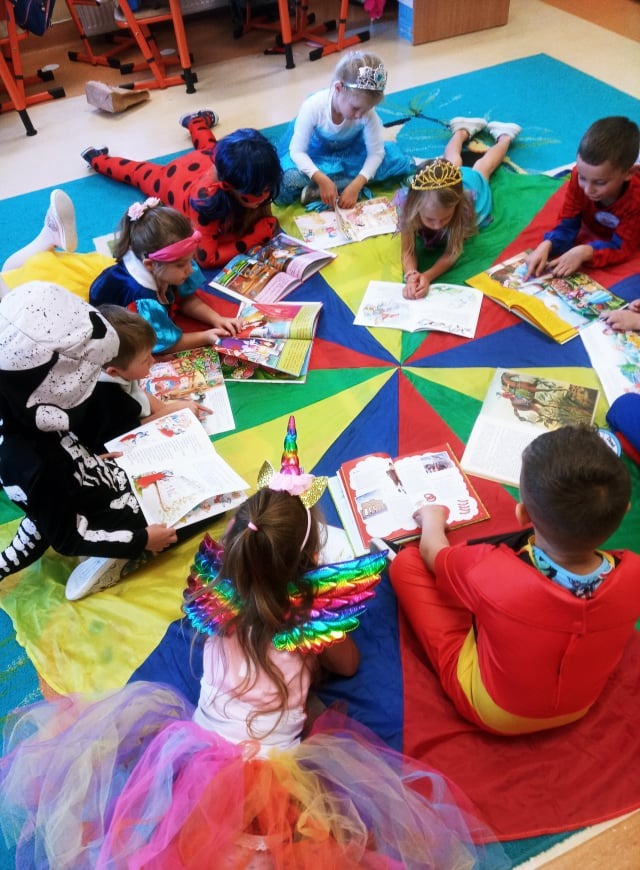 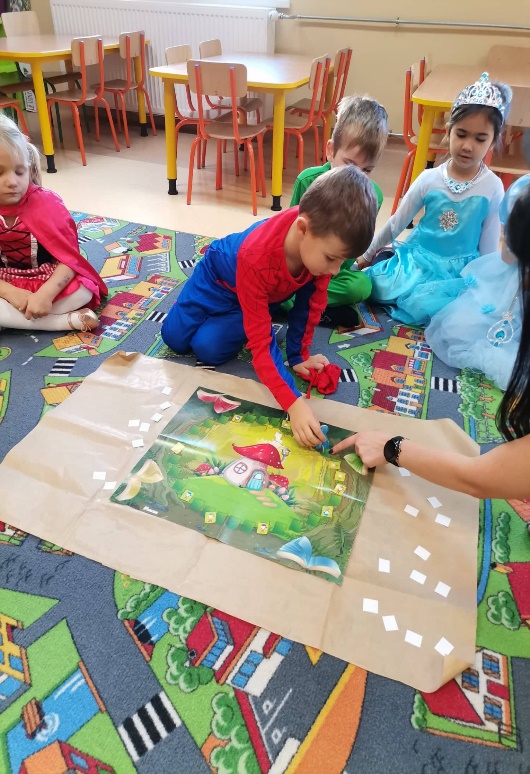 https://spborowa.edupage.org/news/?eqa=d2lkPW5ld3NfTmV3c18xX3AmbmV3c2FyY2hpdmVmPSZvZmZzZXRfbmV3c19OZXdzXzFfcD0yMA%3D%3D#photos:album:1593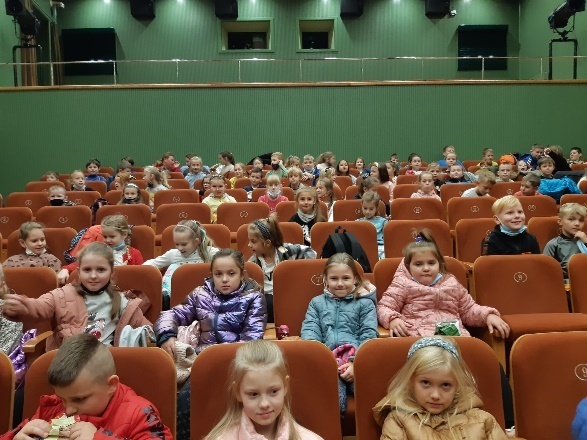 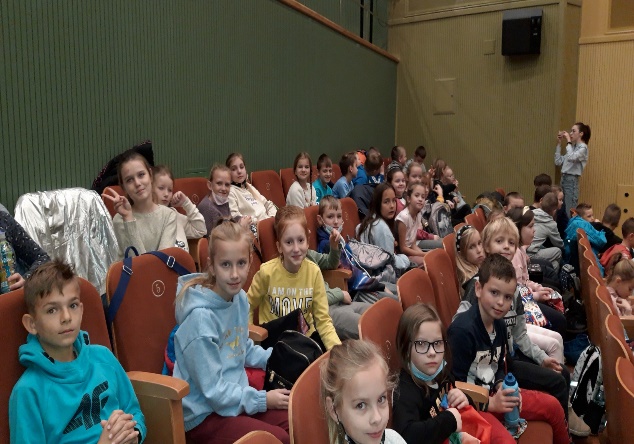 https://spborowa.edupage.org/news/?eqa=d2lkPW5ld3NfTmV3c18xX3AmbmV3c2FyY2hpdmVmPSZvZmZzZXRfbmV3c19OZXdzXzFfcD0yMA%3D%3D#photos:album:1592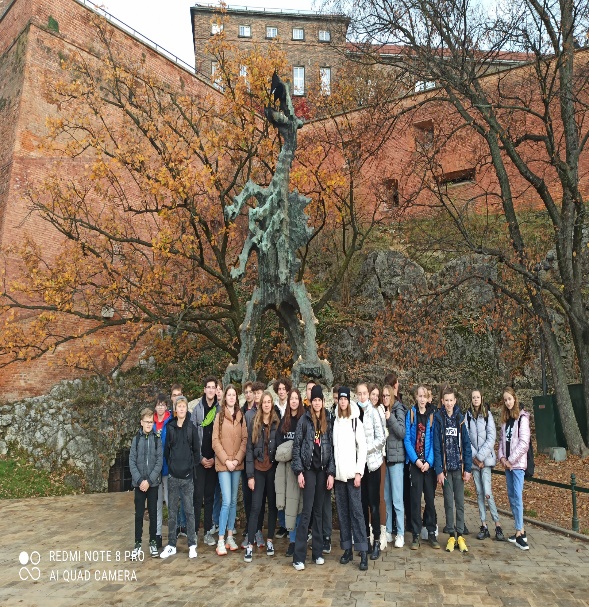 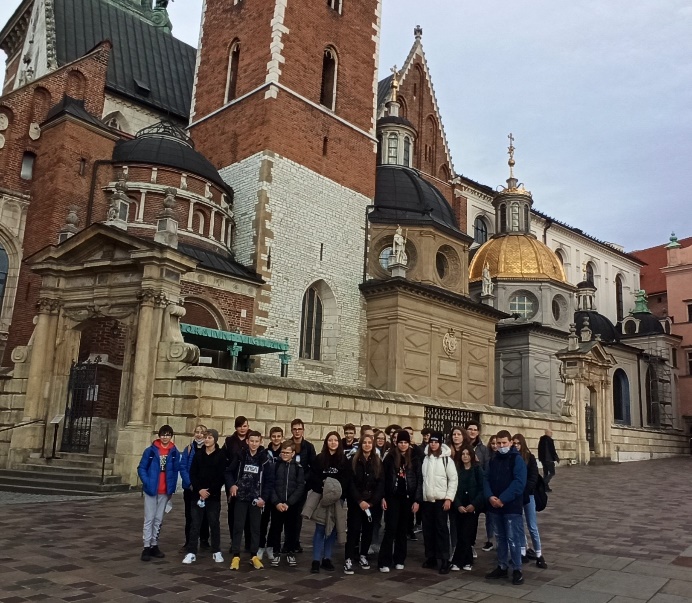 https://spborowa.edupage.org/news/?eqa=d2lkPW5ld3NfTmV3c18xX3AmbmV3c2FyY2hpdmVmPSZvZmZzZXRfbmV3c19OZXdzXzFfcD0yMA%3D%3D#photos:album:1591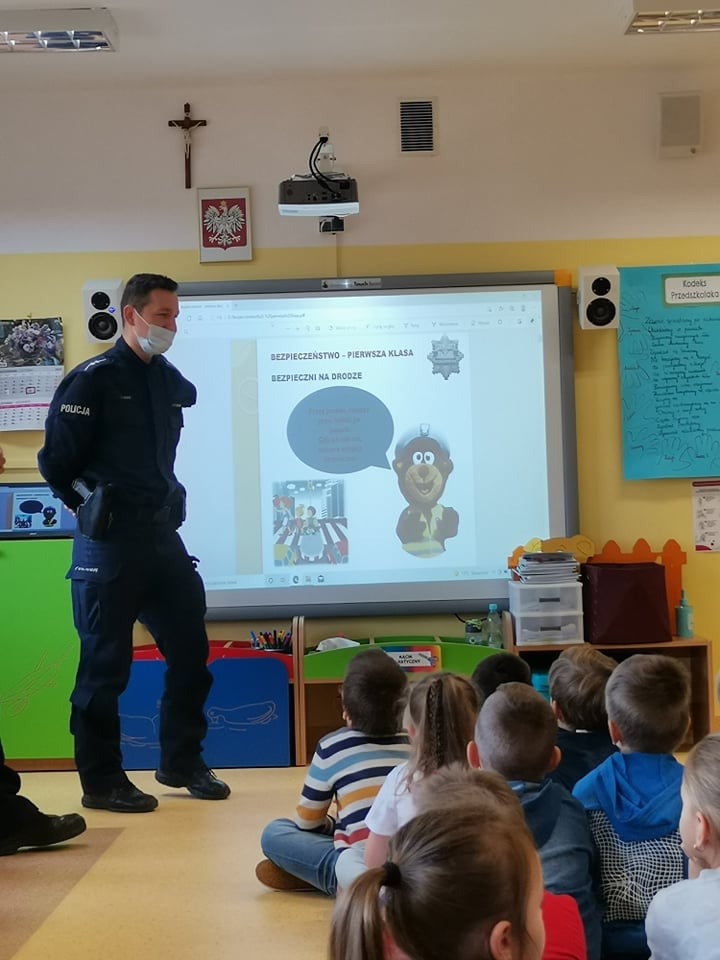 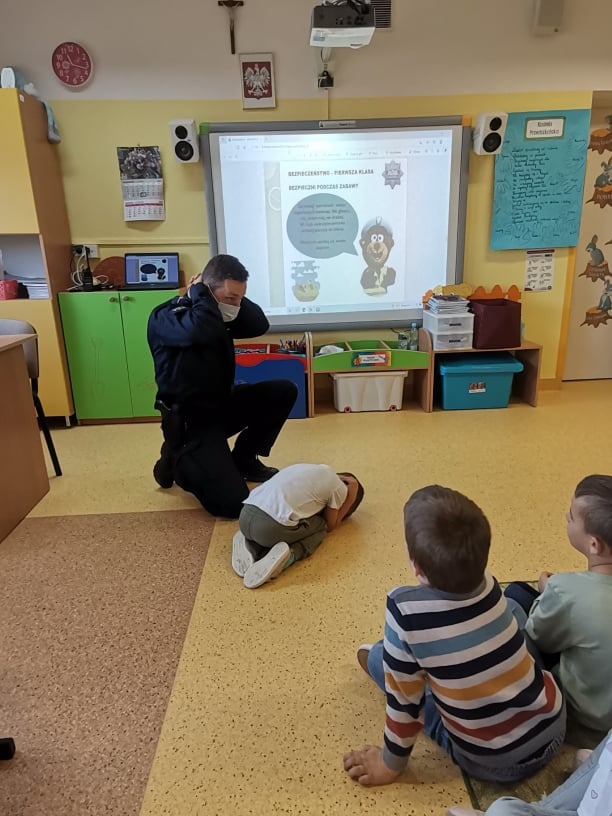 https://spborowa.edupage.org/news/?eqa=d2lkPW5ld3NfTmV3c18xX3AmbmV3c2FyY2hpdmVmPSZvZmZzZXRfbmV3c19OZXdzXzFfcD0yMA%3D%3D#photos:album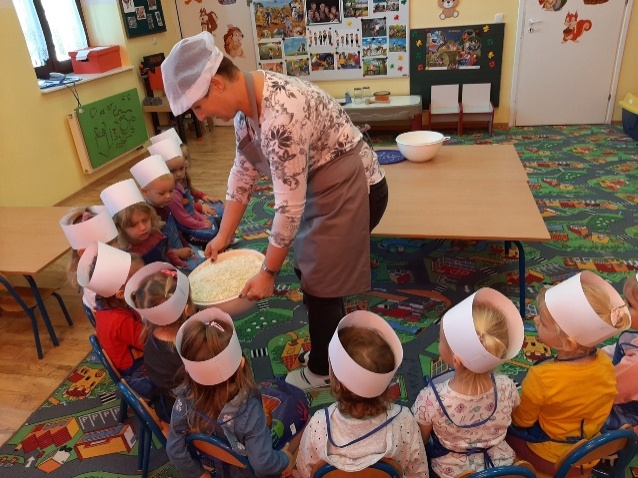 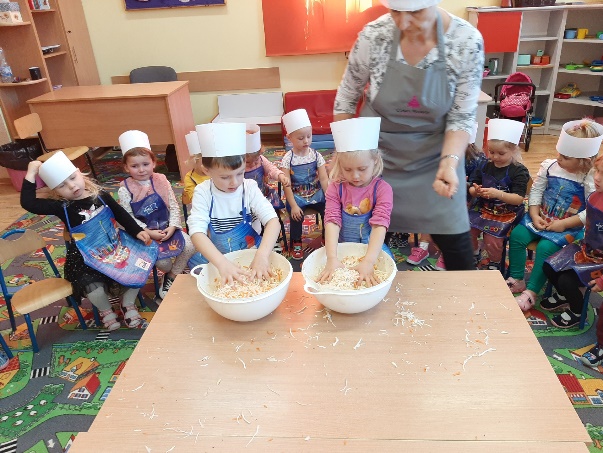 https://spborowa.edupage.org/news/?eqa=d2lkPW5ld3NfTmV3c18xX3AmbmV3c2FyY2hpdmVmPSZvZmZzZXRfbmV3c19OZXdzXzFfcD0yMA%3D%3D#photos:album:1588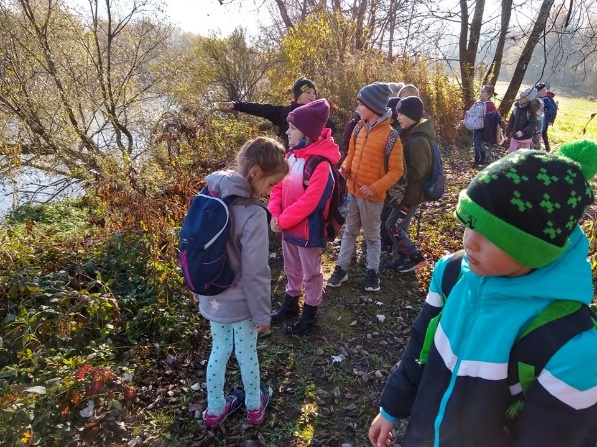 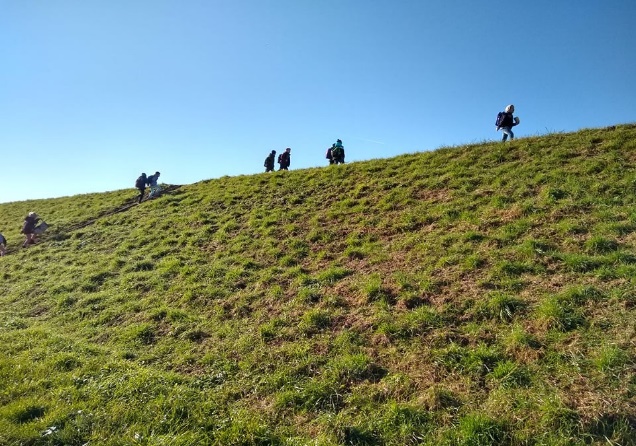 https://spborowa.edupage.org/news/?eqa=d2lkPW5ld3NfTmV3c18xX3AmbmV3c2FyY2hpdmVmPSZvZmZzZXRfbmV3c19OZXdzXzFfcD0yMA%3D%3D#photos:album:1584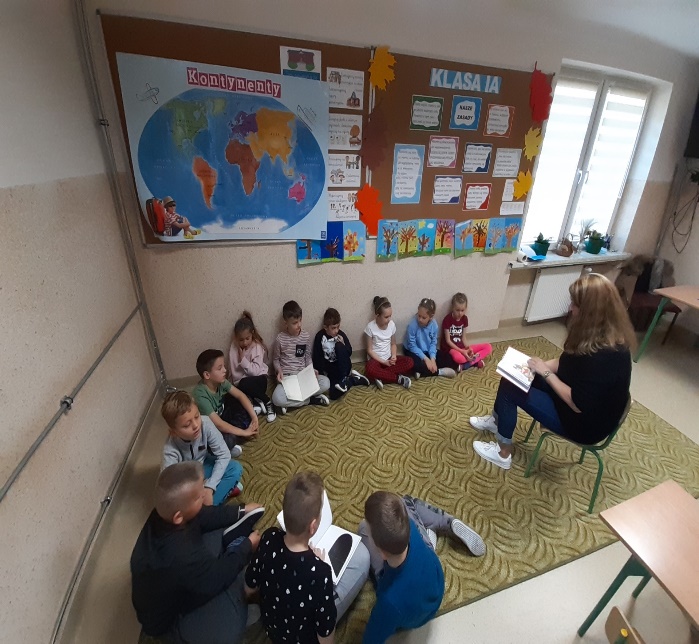 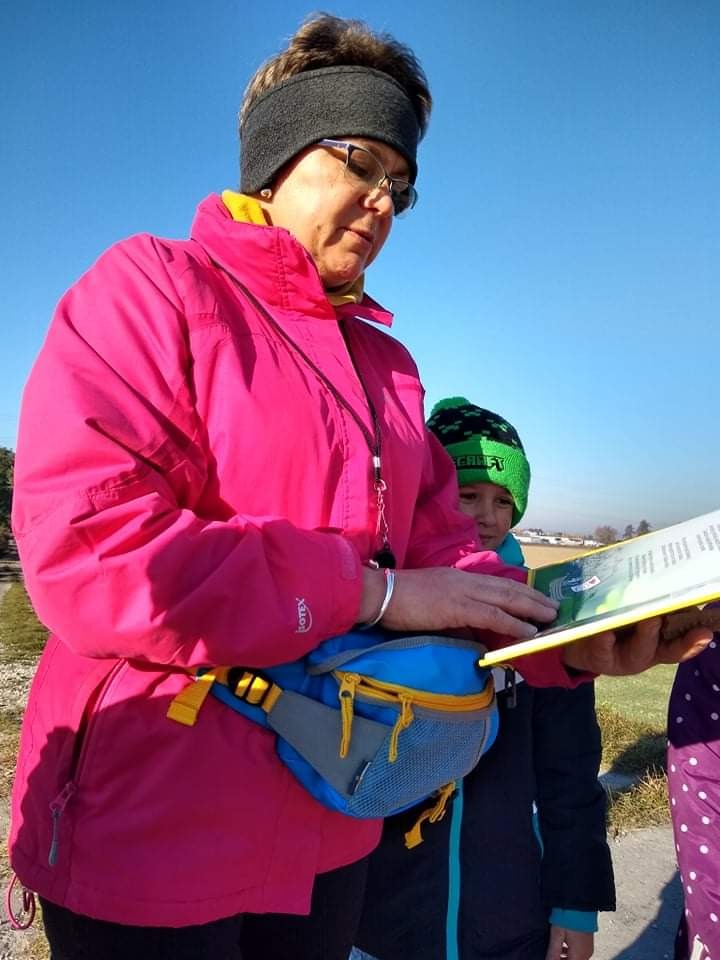 https://spborowa.edupage.org/news/?eqa=d2lkPW5ld3NfTmV3c18xX3AmbmV3c2FyY2hpdmVmPSZvZmZzZXRfbmV3c19OZXdzXzFfcD0yMA%3D%3D#photos:album:1583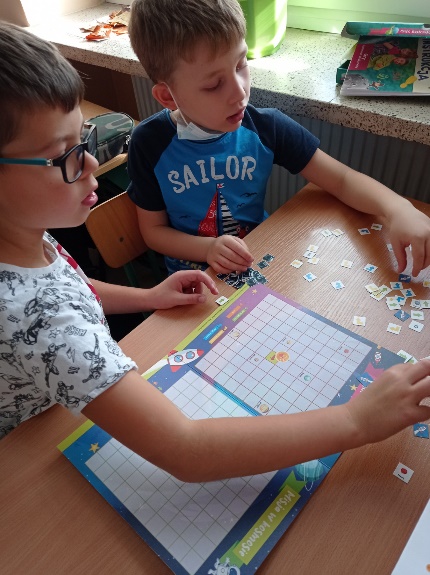 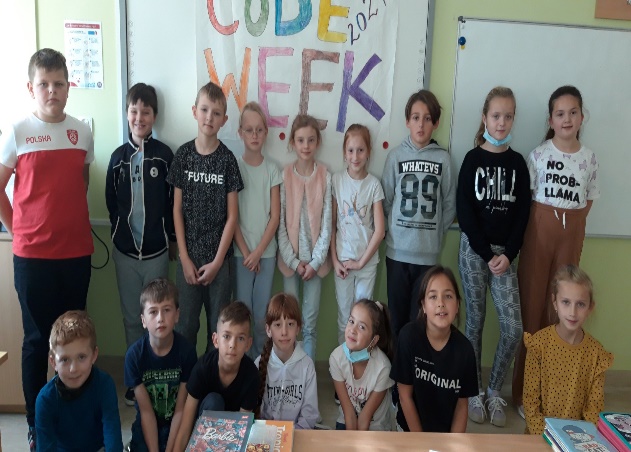 https://spborowa.edupage.org/news/?eqa=d2lkPW5ld3NfTmV3c18xX3AmbmV3c2FyY2hpdmVmPSZvZmZzZXRfbmV3c19OZXdzXzFfcD0yMA%3D%3D#photos:album:1587